Supplementary File 1. SCARP: 7-8 Years Brief Scoring Guide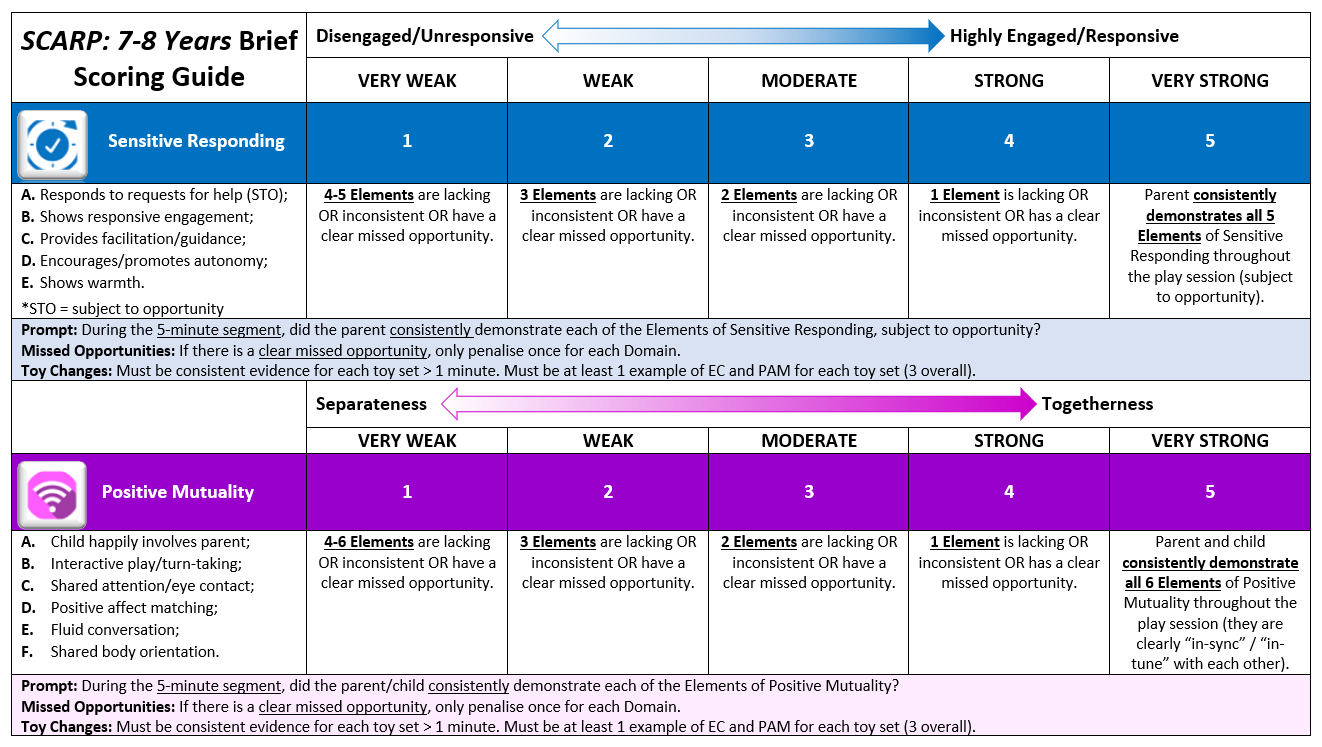 